Corrélations de Mathologie 2e année – Alberta 
La géométrie, ensemble 3 : Les relations géométriques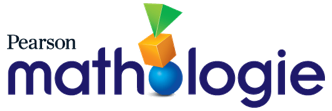 Idée organisatrice :La géométrie : Les figures sont définies et liées par des attributs géométriques.Idée organisatrice :Les régularités : La conscience de régularités favorise la résolution des problèmes dans différentes situations.Question directrice : Comment la forme peut-elle avoir un effet sur la perception de l’espace ?Résultat d’apprentissage : Les élèves analysent et expliquent les attributs géométriques des figures.Question directrice : Comment la forme peut-elle avoir un effet sur la perception de l’espace ?Résultat d’apprentissage : Les élèves analysent et expliquent les attributs géométriques des figures.Question directrice : Comment la forme peut-elle avoir un effet sur la perception de l’espace ?Résultat d’apprentissage : Les élèves analysent et expliquent les attributs géométriques des figures.Question directrice : Comment la forme peut-elle avoir un effet sur la perception de l’espace ?Résultat d’apprentissage : Les élèves analysent et expliquent les attributs géométriques des figures.Question directrice : Comment la forme peut-elle avoir un effet sur la perception de l’espace ?Résultat d’apprentissage : Les élèves analysent et expliquent les attributs géométriques des figures.ConnaissancesCompréhensionHabiletés et procédures2e année MathologiePetits livrets de MathologieDes attributs géométriques communs comprennent les :côtéssommetsfaces ou surfaces.Les figures à deux dimensions peuvent avoir des côtés qui sont des segments de droite.Les figures à trois dimensions peuvent avoir des faces qui sont des figures à deux dimensions.Les figures sont définies en fonction d’attributs géométriques.Une figure peut être visualisée comme une composition d’autres formes.Établir un lien entre les faces de figures à trois dimensions et les figures à deux dimensions.La géométrie, ensemble 3 : Les relations géométriques8 : Décrire des solidesLa géométrie, Les maths au quotidien3B : Nommez le solideJ’adore les édifices !Partager nos histoiresDes attributs géométriques communs comprennent les :côtéssommetsfaces ou surfaces.Les figures à deux dimensions peuvent avoir des côtés qui sont des segments de droite.Les figures à trois dimensions peuvent avoir des faces qui sont des figures à deux dimensions.Les figures sont définies en fonction d’attributs géométriques.Une figure peut être visualisée comme une composition d’autres formes.Créer une image ou un motif avec des formes à l’aide d’instructions verbales, de la visualisation ou de la mémoire.La géométrie, ensemble 3 : Les relations géométriques7 : Construire des figures8 : Décrire des solides9 : Visualiser des figures et des solides10 : Créer des images et des dessins11 : Recouvrir des contours12 : Créer des dessins symétriques15 : ApprofondissementLa géométrie, Les maths au quotidien3A : Remplis-moi !3A : Fais-moi une image3B : Dessinez la figureLa géométrie, Intervention5 : Recouvrir des contours6 : Décrire des solidesJ’adore les édifices !Partager nos histoiresUne figure peut changer d’orientation ou de position grâce à des glissements (translations), des tours (rotations) ou des rabattements (réflexions).Les formes peuvent être tournées ou rabattues pour créer des œuvres d’art.Les attributs géométriques ne changent pas lorsqu’une figure est glissée, tournée ou rabattue.Examiner la translation, la rotation et la réflexion de figures à deux et à trois dimensions.La géométrie, ensemble 3 : Les relations géométriques12 : Créer des dessins symétriques13 : Explorer des transformations14 : Des glissements, des inversions et des tours dans les œuvres d’artUne figure peut changer d’orientation ou de position grâce à des glissements (translations), des tours (rotations) ou des rabattements (réflexions).Les formes peuvent être tournées ou rabattues pour créer des œuvres d’art.Les attributs géométriques ne changent pas lorsqu’une figure est glissée, tournée ou rabattue.Reconnaître la translation, la rotation ou la réflexion des formes représentées dans les œuvres d’art.La géométrie, ensemble 3 : Les relations géométriques14 : Des glissements, des inversions et des tours dans les œuvres d’artPartager nos histoiresQuestion directrice : Comment les régularités peuvent-elles caractériser le changement ?Résultat d’apprentissage : Les élèves expliquent et analysent les régularités dans différents contexts.Question directrice : Comment les régularités peuvent-elles caractériser le changement ?Résultat d’apprentissage : Les élèves expliquent et analysent les régularités dans différents contexts.Question directrice : Comment les régularités peuvent-elles caractériser le changement ?Résultat d’apprentissage : Les élèves expliquent et analysent les régularités dans différents contexts.Question directrice : Comment les régularités peuvent-elles caractériser le changement ?Résultat d’apprentissage : Les élèves expliquent et analysent les régularités dans différents contexts.Question directrice : Comment les régularités peuvent-elles caractériser le changement ?Résultat d’apprentissage : Les élèves expliquent et analysent les régularités dans différents contexts.ConnaissancesCompréhensionHabiletés et procédures2e année MathologiePetits livrets de MathologieLe changement peut être une augmentation ou une diminution du nombre de termes ou de la grandeur des termes.Une grille de 100 est un arrangement de nombres naturels qui illustre de multiples suites.Les suites peuvent être trouvées et créées dans les motifs culturels.Une suite peut montrer un changement croissant ou décroissant.La régularité d’une suite est plus évidente lorsque les termes sont représentés, organisés, alignés ou orientés de manière familière.Décrire des suites à motif non répété rencontrées dans son environnement, y compris dans l’art, l’architecture, les motifs culturels et la nature.Liens avec d’autres domaines :La géométrie, ensemble 3 : Les relations géométriques14 : Des glissements, des inversions et des tours dans les œuvres d’art